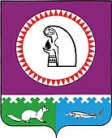 О внесении изменений в постановление администрацииОктябрьского района от 05.12.2022 № 2682 Внести в приложение к постановлению администрации Октябрьского района                                 от 05.12.2022 № 2682 «Об утверждении муниципальной программы «Осуществление поселком городского типа Октябрьское функций административного центра в муниципальном образовании Октябрьский район»» (далее – Программа) следующие изменения:1.1. Таблицу 2 Программы изложить в новой редакции, согласно приложению к постановлению.1.2. Таблицу 3 Программы дополнить строкой следующего содержания:«».2. Опубликовать постановление в официальном сетевом издании «Официальный сайт Октябрьского района».3. Контроль за выполнением постановления возложить на заместителя главы Октябрьского района по экономике, финансам, председателя Комитета по управлению муниципальными финансами администрации Октябрьского района Куклину Н.Г.Глава Октябрьского района	                                 	   	                         С.В. ЗаплатинИсполнитель:Главный специалист отдела проектного управления,  административной реформы и реализации программ  Управления экономического развития  администрации Октябрьского районаМетелёва Т. Н., 376Согласовано:Первый заместитель главы Октябрьского района  по правовому обеспечению, управляющий				                Н.В. Хромовделами администрации Октябрьского района	Заместитель главы Октябрьского района по экономике, финансам, председатель                                                             Комитета по управлению муниципальными                                                     финансами администрации Октябрьского района                                                 Н.Г. Куклина        	                                                                                                                                                      Начальник Управления экономического				                Е. Н. Стародубцеваразвития администрации Октябрьского района		    Председатель контрольно-счетной палатыОктябрьского района					                   	            О.М. БачуринаГлава городского поселения Октябрьское                                                          В.В. СенченковЮридический отделадминистрации Октябрьского района			     Степень публичности – 1 МНПА Разослать: УЭР – 1 экз. на бумажном носителе, 1 экз. в эл.виде;Администрации городского поселения Октябрьское – 1 экз. на бумажном носителе, 1 экз. в эл.виде;КСП Октябрьского района – 1 экз. в эл.виде.                                                                           Приложение к постановлениюадминистрации Октябрьского района                                                                                      от «___»__________ 2023 г. №  ___«Таблица 2Перечень структурных элементов (основных мероприятий) муниципальной программы».     Муниципальное образование Октябрьский районАДМИНИСТРАЦИЯ ОКТЯБРЬСКОГО РАЙОНАПОСТАНОВЛЕНИЕ     Муниципальное образование Октябрьский районАДМИНИСТРАЦИЯ ОКТЯБРЬСКОГО РАЙОНАПОСТАНОВЛЕНИЕ     Муниципальное образование Октябрьский районАДМИНИСТРАЦИЯ ОКТЯБРЬСКОГО РАЙОНАПОСТАНОВЛЕНИЕ     Муниципальное образование Октябрьский районАДМИНИСТРАЦИЯ ОКТЯБРЬСКОГО РАЙОНАПОСТАНОВЛЕНИЕ     Муниципальное образование Октябрьский районАДМИНИСТРАЦИЯ ОКТЯБРЬСКОГО РАЙОНАПОСТАНОВЛЕНИЕ     Муниципальное образование Октябрьский районАДМИНИСТРАЦИЯ ОКТЯБРЬСКОГО РАЙОНАПОСТАНОВЛЕНИЕ     Муниципальное образование Октябрьский районАДМИНИСТРАЦИЯ ОКТЯБРЬСКОГО РАЙОНАПОСТАНОВЛЕНИЕ     Муниципальное образование Октябрьский районАДМИНИСТРАЦИЯ ОКТЯБРЬСКОГО РАЙОНАПОСТАНОВЛЕНИЕ     Муниципальное образование Октябрьский районАДМИНИСТРАЦИЯ ОКТЯБРЬСКОГО РАЙОНАПОСТАНОВЛЕНИЕ     Муниципальное образование Октябрьский районАДМИНИСТРАЦИЯ ОКТЯБРЬСКОГО РАЙОНАПОСТАНОВЛЕНИЕ     Муниципальное образование Октябрьский районАДМИНИСТРАЦИЯ ОКТЯБРЬСКОГО РАЙОНАПОСТАНОВЛЕНИЕ«»2023г.№пгт. Октябрьскоепгт. Октябрьскоепгт. Октябрьскоепгт. Октябрьскоепгт. Октябрьскоепгт. Октябрьскоепгт. Октябрьскоепгт. Октябрьскоепгт. Октябрьскоепгт. Октябрьскоепгт. Октябрьское3.Увеличение на 1 единицу  количества  спортивных  площадок  на территории городского поселения Октябрьское  (шт.)010001№ структурного элемента (основного мероприятия) Наименованиеструктурного элемента (основного мероприятия)Направления расходов структурного элемента (основного мероприятия) Наименование порядка, номер приложения (при наличии)1234Цель. Обеспечение исполнения поселком городского типа Октябрьское функций административного центра муниципального образования Октябрьский районЦель. Обеспечение исполнения поселком городского типа Октябрьское функций административного центра муниципального образования Октябрьский районЦель. Обеспечение исполнения поселком городского типа Октябрьское функций административного центра муниципального образования Октябрьский районЦель. Обеспечение исполнения поселком городского типа Октябрьское функций административного центра муниципального образования Октябрьский районЗадача 1. Создание условий для комфортного проживания населения на территории поселка городского типа ОктябрьскоеЗадача 1. Создание условий для комфортного проживания населения на территории поселка городского типа ОктябрьскоеЗадача 1. Создание условий для комфортного проживания населения на территории поселка городского типа ОктябрьскоеЗадача 1. Создание условий для комфортного проживания населения на территории поселка городского типа Октябрьское1.Основное мероприятие «Обеспечение и организация мероприятий по благоустройству улиц, тротуаров, сохранение объектов внешнего благоустройства (зеленое хозяйство), содержание, ремонт объектов уличного освещения»Приобретение, установка и содержание ограждений, кашпо, вазонов, урн, скамеек и других элементов благоустройства и товарно-материальных запасов.Приобретение саженцев цветов, травы, деревьев.Установка уличных фонарей; приобретение и замена фонарей светодиодных для уличного освещения.Работы по ремонту и укладке пешеходных тротуаров.Выполнение работ по обустройству спортивной площадки «Под открытым небом»Порядок предоставления иных межбюджетных трансфертов из бюджета     Октябрьского района бюджету городского поселения Октябрьское на реализацию мероприятий, включенных в муниципальную программу «Осуществление поселком городского типа Октябрьское функций административного центра»Задача 2. Обеспечение необходимых дополнительных мер безопасности  на автомобильных дорогах административного центра в поселке городского типа ОктябрьскоеЗадача 2. Обеспечение необходимых дополнительных мер безопасности  на автомобильных дорогах административного центра в поселке городского типа ОктябрьскоеЗадача 2. Обеспечение необходимых дополнительных мер безопасности  на автомобильных дорогах административного центра в поселке городского типа ОктябрьскоеЗадача 2. Обеспечение необходимых дополнительных мер безопасности  на автомобильных дорогах административного центра в поселке городского типа Октябрьское2.Основное мероприятие «Обеспечение необходимых дополнительных мер безопасности на автомобильных дорогах административного центра в поселке городского типа Октябрьское» Работы по ремонту и укладке асфальтовым покрытием внутрипоселковых автомобильных дорог. Порядок предоставления иных межбюджетных трансфертов из бюджета     Октябрьского района бюджету городского поселения Октябрьское на реализацию мероприятий, включенных в муниципальную программу «Осуществление поселком городского типа Октябрьское функций административного центра»